Методические рекомендации по проведению занятий по безопасности дорожного движенияДля проведения занятий по ПДД можно использовать игры, конкурсы, загадки, викторины по правилам дорожного движенияПроведение игр, конкурсов, викторин, утренников и т.п. позволяет организовать повторение учебного материала в эмоциональной, увлекательной для детей форме. В подобного рода мероприятиях учащиеся применяют полученные знания по правилам безопасного движения, самостоятельно разбирают различные дорожные ситуации.ИГРА: Мы едем, едем, едемЭто настольная игра-соревнование "водителей". Попробуйте смастерить ее сами.Для игры нужен большой цветной рисунок города с домами, улицами, перекрестками, площадями. Нарисуйте его сами. Еще нужны жетоны (разноцветные бумажные кружочки), фигурки (мотоцикл, велосипед, грузовик, легковой автомобиль). Склейте бумажный кубик, напишите на его сторонах слова: "Вперед", "Назад", "Влево", "Вправо".Теперь можно играть. Каждый "водитель" получает жетоны и "транспорт". Бросайте кубик - поехали! Куда? А ведь это указано на сторонах кубика.Бросая по очереди кубик, "водители" едут по городу. Вот тут-то и нужно показать свои знания - ведь на улицах расставлены дорожные знаки.Один бросок кубика дает право проезда по одной улице.Нарушил правила движения - отдаешь жетон. Тот, кто заметил нарушение, получает одно очко.Цель игры- быстрее добраться до конечного пункта. Побеждает тот, кто прибудет туда первым, набрав большее число очков и сохранив жетоны.ИГРА: Слушай - запоминайВ этой игре могут принять участие все желающие. Ведущий держит в руках жезл для регулирования дорожного движения.Ведущий подходит к кому-то из участников игры и подает ему жезл. В ответ нужно назвать правило поведения перехода на улице.Например-. "Нельзя переходить улицу перед близко идущим транспортом!"Услышав правильный ответ, ведущий передает жезл другому участнику игры, и тот тоже называет одно из правил дорожного движения, но не повторяя уже названное. Поэтому все должны внимательно слушать и запоминать эти правила. И, конечно, на улице строго выполнять их.Вместо правил дорожного движения в этой игре можно называть и дорожные знаки. А кто выходит победителем, решите сами.ЗагадкаВ.ТолкачевСреди нив петляя,Лесом, перелескомБез конца и края.Ни ее порвать,Ни в клубок смотать.(Дорога)Стихотворение С.Погорельского "Мы читаем" а потом ответьте на заданный вопрос.Мы по улице гуляем,Сами вывески читаем.Это - эс, а это - ка,Ж-похожа на жука.Вот четыре буквы:В ОДЫ.Вот еще четыре:МОДЫ.Воды, моды, лимонад -Мы читаемВсе подряд!_Л вот там игрушек много,Поглядеть бы по пути!Где бы намЧерез дорогуК магазину перейти?Вот за этими ларьками,Там, где стрелка у ворот,Мы на стрелке этой самойПрочитали: Переход.Так как стихотворение было написано давно, и сейчас стрелок с надписью "Переход" нет, спрашивается: какой другой указатель говорит пешеходам, где надо переходить улицу? Долго думал я, какую загадку для ребят похитрее загадать. Думал, думал и ничего не придумал. Отправился погулять. Вышел из дома -смотрю, ребята с нашего двора снеговика лепят. И такой снеговику них замечательный получается: нос - морковка, глаза — уголечки! Всем очень весело.На противоположной стороне улицы остановился автобус. Смотрю, Миша, мой сосед, из автобуса вышел. И ребята его увидели. Закричали, замахали руками: "Миша, скорей к нам!" Миша обрадовался и... помчался. Я закричал: "Миша! Куда ты? Постой!" Он меня не слышал. Хорошо еще, что все кончилось благополучно. А могло ведь... Но что могло быть и почему, вы должны ответить сами, ребята.В.ЧернаяВикторина "Знаешь ли ты?"Примерный перечень вопросов для проведения викторины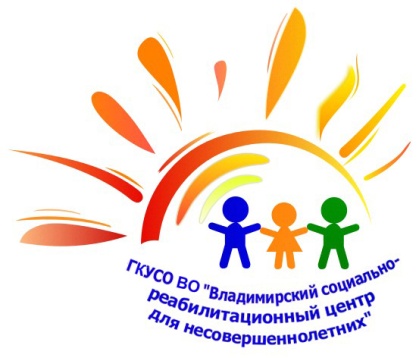 Департамент социальной защиты населения Владимирской областиГосударственное казенное учреждение социального обслуживания Владимирской области«Владимирский социально-реабилитационный центр для несовершеннолетних»ВопросОтветКак называется знак, на котором изображены бегущие дети?"Дети".Дает ли знак "Дети" какое-либо преимущество перед идущим транспортом?Нет, не дает. Знак предупреждает водителей о том, что у школы или у детского сада, где он поставлен, неожиданно на проезжей части могут появиться дети.Как поступите вы, увидев, что малыш готов броситься на мостовую за выкатившимся туда мячом?Надо остановить малыша, не пустить его на проезжую часть улицы.Что означают сигналы светофора с изображенными на них человечками?Зажегся свет с красным человечком, значит: стой, с зеленым - иди.В каких местах пешеходам разрешается переходить улицу?Только на перекрестках, по пешеходным переходам, в местах, обозначенных дорожным знаком "Пешеходный переход".Как должны переходить улицу пешеходы на перекрестках, где движение транспорта не регулируется светофором?Пешеходы должны сначала пропустить транспорт, а затем, убедившись в безопасности перехода, начать движение, строго соблюдая правила перехода.Чтобы перейти загородную дорогу, часто бывает, нужно обойти остановившийся на остановке, автобус. Как безопаснее обойти его?Стоящий автобус ни сзади, ни спереди обходить для перехода проезжей части улицы или дороги нельзя. Надо дождаться, когда он отойдет от остановки и проезжая часть будет хорошо просматриваться в обе стороны.Дня чего вдоль улицы или дороги наносится линия продольной разметки (осевая линия)?Осевая линия делит улицу или дорогу на две части, на две полосы движения: по одной стороне машины идут в одном направлении, а по другой - в обратном.О какой опасности предупреждает водителей и пешеходов дорожный знак "Железнодорожный переезд без шлагбаума"?Знак "Железнодорожный переезд без шлагбаума" предупреждает, что этот переезд не оборудован шлагбаумом, сигнализацией, не охраняется дежурным. Водителям и пешеходам здесь надо быть особенно внимательными и осторожными.При каком положении регулировщика разрешается движение пешеходов?Движение пешеходов разрешается, если регулировщик обращен к ним боком, руки вытянуты в стороны или опущены.Почему опасно переходить улицу наискосок?Когда пешеход идет наискосок, он не видит машины со спины. Кроме того, путь пешехода становится длиннееЧем опасны кусты и деревья вдоль улицы или на обочине дороги?Опасность заключается в том, что они мешают хорошему обзору улицы или дороги. Пешеход}' из-за них не видно движущегося транспорта, а выход его на проезжую часть оказывается неожиданным для водителя.